THÔNG TƯQuy định mức điều chỉnh tiền lương
và thu nhập tháng đã đóng bảo hiểm xã hội___________________________Căn cứ Nghị định số 62/2022/NĐ-CP ngày 12 tháng 9 năm 2022 của Chính phủ quy định chức năng, nhiệm vụ, quyền hạn và cơ cấu tổ chức của Bộ Lao động - Thương binh và Xã hội;Căn cứ Nghị định số 115/2015/NĐ-CP ngày 11 tháng 11 năm 2015 của Chính phủ quy định chi tiết một số điều của Luật Bảo hiểm xã hội về bảo hiểm xã hội bắt buộc (sau đây gọi tắt là Nghị định số 115/2015/NĐ-CP);Căn cứ Nghị định số 134/2015/NĐ-CP ngày 29 tháng 12 năm 2015 của Chính phủ quy định chi tiết một số điều của Luật Bảo hiểm xã hội về bảo hiểm xã hội tự nguyện (sau đây gọi tắt là Nghị định số 134/2015/NĐ-CP);Theo đề nghị của Vụ trưởng Vụ Bảo hiểm xã hội,Bộ trưởng Bộ Lao động - Thương binh và Xã hội ban hành Thông tư quy định mức điều chỉnh tiền lương và thu nhập tháng đã đóng bảo hiểm xã hội.Điều 1. Đối tượng áp dụng1. Đối tượng điều chỉnh tiền lương đã đóng bảo hiểm xã hội theo quy định tại khoản 1 và khoản 2 Điều 10 Nghị định số 115/2015/NĐ-CP bao gồm:a) Người lao động thuộc đối tượng thực hiện chế độ tiền lương do Nhà nước quy định bắt đầu tham gia bảo hiểm xã hội từ ngày 01 tháng 01 năm 2016 trở đi, hưởng bảo hiểm xã hội một lần hoặc bị chết mà thân nhân được hưởng trợ cấp tuất một lần trong thời gian từ ngày 01 tháng 01 năm 2024 đến ngày 31 tháng 12 năm 2024.b) Người lao động đóng bảo hiểm xã hội theo chế độ tiền lương do người sử dụng lao động quyết định, hưởng lương hưu, trợ cấp một lần khi nghỉ hưu, bảo hiểm xã hội một lần hoặc bị chết mà thân nhân được hưởng trợ cấp tuất một lần trong thời gian từ ngày 01 tháng 01 năm 2024 đến ngày 31 tháng 12 năm 2024.2. Đối tượng điều chỉnh thu nhập tháng đã đóng bảo hiểm xã hội theo quy định tại khoản 2 Điều 4 Nghị định số 134/2015/NĐ-CP là người tham gia bảo hiểm xã hội tự nguyện hưởng lương hưu, trợ cấp một lần khi nghỉ hưu, bảo hiểm xã hội một lần hoặc bị chết mà thân nhân được hưởng trợ cấp tuất một lần trong thời gian từ ngày 01 tháng 01 năm 2024 đến ngày 31 tháng 12 năm 2024.Điều 2. Điều chỉnh tiền lương tháng đã đóng bảo hiểm xã hội1. Tiền lương tháng đã đóng bảo hiểm xã hội đối với đối tượng quy định tại khoản 1 Điều 1 Thông tư này được điều chỉnh theo công thức sau: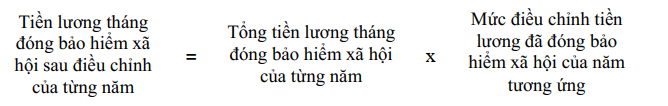 Trong đó, mức điều chỉnh tiền lương đã đóng bảo hiểm xã hội của năm tương ứng được thực hiện theo Bảng 1 dưới đây:Bảng 1:2. Đối với người lao động vừa có thời gian đóng bảo hiểm xã hội thuộc đối tượng thực hiện chế độ tiền lương do Nhà nước quy định vừa có thời gian đóng bảo hiểm xã hội theo chế độ tiền lương do người sử dụng lao động quyết định thì tiền lương tháng đóng bảo hiểm xã hội đối với người lao động bắt đầu tham gia bảo hiểm xã hội theo chế độ tiền lương do Nhà nước quy định từ ngày 01 tháng 01 năm 2016 trở đi và tiền lương tháng đã đóng bảo hiểm xã hội theo chế độ tiền lương do người sử dụng lao động quyết định được điều chỉnh theo quy định tại khoản 1 Điều này.Điều 3. Điều chỉnh thu nhập tháng đã đóng bảo hiểm xã hội1. Thu nhập tháng đã đóng bảo hiểm xã hội đối với đối tượng quy định tại khoản 2 Điều 1 Thông tư này được điều chỉnh theo công thức sau: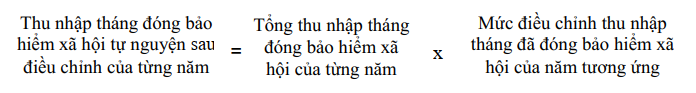 Trong đó, mức điều chỉnh thu nhập tháng đã đóng bảo hiểm xã hội của năm tương ứng được thực hiện theo Bảng 2 dưới đây:Bảng 2:2. Đối với người lao động vừa có thời gian đóng bảo hiểm xã hội bắt buộc vừa có thời gian đóng bảo hiểm xã hội tự nguyện thì thu nhập tháng đã đóng bảo hiểm xã hội tự nguyện được điều chỉnh theo quy định tại khoản 1 Điều này; tiền lương tháng đã đóng bảo hiểm xã hội bắt buộc được điều chỉnh theo quy định tại Điều 10 Nghị định số 115/2015/NĐ-CP và Điều 2 Thông tư này. Mức bình quân tiền lương và thu nhập tháng đã đóng bảo hiểm xã hội làm căn cứ tính hưởng lương hưu, trợ cấp một lần khi nghỉ hưu, bảo hiểm xã hội một lần và trợ cấp tuất một lần được tính theo quy định tại khoản 4 Điều 11 Nghị định số 115/2015/NĐ-CP và khoản 4 Điều 5 Nghị định số 134/2015/NĐ-CP.Điều 4. Điều khoản thi hành1. Thông tư này có hiệu lực thi hành kể từ ngày 15 tháng 02 năm 2024; các quy định tại Thông tư này áp dụng kể từ ngày 01 tháng 01 năm 2024.2. Thông tư số 01/2023/TT-BLĐTBXH ngày 03 tháng 01 năm 2023 của Bộ trưởng Bộ Lao động - Thương binh và Xã hội quy định mức điều chỉnh tiền lương và thu nhập tháng đã đóng bảo hiểm xã hội hết hiệu lực thi hành kể từ ngày Thông tư này có hiệu lực thi hành.3. Trong quá trình thực hiện nếu có vướng mắc, đề nghị phản ánh về Bộ Lao động - Thương binh và Xã hội để kịp thời nghiên cứu, giải quyết./.BỘ LAO ĐỘNG - THƯƠNG BINHVÀ XÃ HỘI
_________________Số: 20/2023/TT-BLĐTBXHCỘNG HÒA XÃ HỘI CHỦ NGHĨA VIỆT NAM
Độc lập - Tự do - Hạnh phúc 
______________________Hà Nội, ngày 29 tháng 12 năm 2023NămTrước 19951995199619971998199920002001200220032004Mức điều chỉnh5,434,614,364,223,923,753,823,833,683,573,31Năm20052006200720082009201020112012201320142015Mức điều chỉnh3,062,852,632,142,01,831,541,411,331,271,27Năm201620172018201920202021202220232024Mức điều chỉnh1,231,191,151,121,081,071,031,01,0Năm200820092010201120122013201420152016Mức điều chỉnh2,142,01,831,541,411,331,271,271,23Năm20172018201920202021202220232024Mức điều chỉnh1,191,151,121,081,071,031,01,0Nơi nhận:- Thủ tướng và các Phó Thủ tướng Chính phủ;- Văn phòng Quốc hội;- Văn phòng Chủ tịch nước;- Văn phòng Chính phủ;- Văn phòng Trung ương Đảng và các Ban của Đảng;- Các Bộ, cơ quan ngang Bộ, cơ quan thuộc Chính phủ;- Toà án nhân dân tối cao;- Viện Kiểm sát nhân dân tối cao;- Kiểm toán Nhà nước;- UBND các tỉnh, thành phố trực thuộc Trung ương;- Sở LĐTBXH các tỉnh, thành phố trực thuộc Trung ương;- Công báo;- Cổng Thông tin điện tử của Chính phủ;- Bộ Tư pháp (Cục Kiểm tra văn bản QPPL);- Cổng thông tin điện tử Bộ LĐTBXH;- Lưu: VT, PC, BHXHKT. BỘ TRƯỞNG
THỨ TRƯỞNGNguyễn Bá Hoan